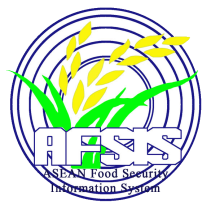 Report and Disseminate the Information Regarding the Serious DisasterEruption of Mount Ile Lewotolok, Indonesia November 2020Source: Ministry of Agriculture, IndonesiaOn November 29, 2020, there was an eruption of Mount Ile Lewotolok or Mount Ile Ape, in Lembata District at East Nusa Tenggara Province in Indonesia. The affected areas which are 17 villages in Ile Ape Sub-District and 9 villages in East Ile Ape Sub-District 
were expected to be damaged from this eruption. More than 2,700 people from these 26 villages were evacuated to the safe zone. The impact of the eruption has not affected the whole picture of Indonesia crop production because Ile Ape Sub-District and East Ile Ape Sub-District are not Indonesian main crop producer for rice and maize. Regarding the eruption, 18 hectares or approximately 
34.27 tonnes of upland rice and 5 hectares or approximately 9.61 tonnes of maize in Ile Ape Sub-District were damaged. In addition, 15 hectares or approximately 28.56 tonnes of 
the upland rice and 2 hectares or approximately 3.84 tonnes of the maize in East Ile Ape 
Sub-District were also damaged. This total damaged area is not much compared to the national crop production area. Therefore, the total damaged area from the eruption of Mount Ile Lewotolok was not had a significant impact on national food supply as a whole in Indonesia. In this regard, Indonesia government mainly provided assistances in term of food, medicine and shelter posts for the refugees. Moreover, there were food assistance from districts nearby to support two damaged sub-districts. While there is still no help from other countries’ governments. However, the future effect is many plantation/lands will be abandoned or late 
in planting, which will cause a decrease in productivity and impact on food security in these two districts. The Indonesian local government and volunteers will help farmers to 
re-cultivate crops. .  